УПРАВЛЕНИЕ ОБРАЗОВАНИЯ                                                                      АДМИНИСТРАЦИИ СОВЕТСКОГО МУНИЦИПАЛЬНОГО РАЙОНА
САРАТОВСКОЙ ОБЛАСТИ МУНИЦИПАЛЬНОЕ БЮДЖЕТНОЕ ДОШКОЛЬНОЕ ОБРАЗОВАТЕЛЬНОЕ УЧРЕЖДЕНИЕ – ДЕТСКИЙ САД «ЗВЕЗДОЧКА»Семинар: «Моделирование самостоятельной образовательной деятельности дошкольников в соответствии с требованиями ФГОС ДО»Подготовлено Мария Николаевна Скипина, старший воспитатель, педагог - психолог Марина Владимировна Дмитриева МБДОУ – д/с «Звездочка» р.п. Степное Советского района Саратовской области.Для  формирования  целостной  и  гармоничной  личности  необходимо  систематическое включение ее в самостоятельную деятельность.В отечественной педагогике в настоящее время активно обсуждается вопрос определения образовательного результата деятельности дошкольного образовательного учреждения. Особую актуальность эта проблема приобретает в связи с введением ФГОС дошкольного образования. Этот нормативно -правовой документ предлагает новую модель организации образовательной деятельности,  провозглашает  идею деятельностного  подхода  к формированию личности ребенка. Среди основных принципов ФГОС дошкольного образования выделяют:- построение  образовательной деятельности на основе индивидуальных особенностей ребенка;- поддержка инициативы детей в различных видах деятельности;- формирование познавательных интересов и познавательных   действий ребенка в различных видах деятельности.Введение ФГОС дает все основания для решительного изменения педагогической тактики: - на первое место выходит  совместная деятельность с воспитателем (взрослыми), а также самостоятельная деятельность- предметное содержание заменяется интегрированным комплексно – тематическим;- игра вытесняет прямое обучение;Поддержка детской инициативы и самостоятельности является одним из необходимых условий для социально-коммуникативного развития детей, ПОЭТОМУ:Таблица №1Пояснение к таблице №1:Самостоятельность –один из главных аспектовучения и развития способностей, основание для сотрудничества и сотворчества, в котором содержание образования развертывается в контексте деятельности участников, в контексте культуры педагога и воспитанника.Своевременное развитие самостоятельности расширяет возможности познания, общения, подготавливает успешное вхождение ребенка в ситуацию школьного обучения. Самостоятельность является одной из составляющих социально-коммуникативного развития, которое направлено не только на усвоение норм и ценностей, принятых в обществе, включая моральные и нравственные ценности, но и на развитие общения и взаимодействия ребенка со взрослыми и сверстниками, становление целенаправленности и саморегуляции собственных действий, на формирование основ безопасного поведения в быту, социуме, природе,формированию позитивных установок к различным видам труда и творчестваи пр.Предметно - пространственная среда детского сада «Звездочка» способствует развитию самостоятельности и коммуникативностиребенка, если она создается по определенным правилам, если в ней моделируются развивающие ситуации, имеется возможность обсуждать, взаимодействовать с другими детьми, взрослыми.Поэтому одной из задач нашего детского садаявляется задача развития самостоятельной детской  активности путѐм стимуляции собственной внутренней активной позиции ребѐнка.Под самостоятельной деятельностью детей понимается свободная деятельность  воспитанников  в  условиях  созданной  педагогами  предметно-развивающей среды. Предметно – пространственная среда обеспечивает выбор каждым ребенком деятельности по интересам  и позволяет ему взаимодействовать со сверстниками или действовать индивидуально.Моделирование самостоятельной деятельности основывается на следующих принципах:1 принцип -учет возрастных и индивидуальных особенностей воспитанников;2 принцип -взаимодействие ДОУ и семьи;3 принцип -создание оптимальных условий для самостоятельной деятельности детей;4 принцип -организация самостоятельной деятельности/может быть организована индивидуально, в малой группе детей, фронтально и иметь краткосрочный, среднесрочный и долгосрочный временной промежуток/.5 принцип -посильный /задание должно   быть по силам ребенка, учитывать «Зону ближайшего развития». Самостоятельная деятельность должна соответствовать зоне актуального развития самого слабого и зоне ближайшего развития самого сильного в группе ребенка/.6 принцип -поощрения (например, за успешное выполнение действия, за проявленное волевое усилие)Развитие ребенка происходит только тогда, когда он сам проявляет активность, при воздействии с окружающим. Ребенок выбирает деятельность, соответствующую его интересам и склонностям. В самостоятельной деятельности, внутренняя мотивация являетсяосновной, т.к. в основе  лежит  внутренная  мотивация.Деятельность ребенка имеет мощную мотивацию, когда ребенок свободно реализует свои интересы, потребности, реализует волю. Процесс познания у дошкольника происходит  эмоционально – практическим путем, поэтому, для создания оптимальных условий по формированию самостоятельности у ребенка педагоги нашего детского используют развивающие ситуации, включающие активные формы  и методы обучения.   Развивающие ситуации могут содержать:Таблица №2.Пояснение к таблице №2Внешние стимулы (новизна, необычность объекта): необычные материалы, приборы для исследования;-Тайна, сюрприз;-Общественные мотивы (помощи сопричастности);-Познавательные мотивы;-Мотивы, связанные с интересом к деятельности взрослых;-Игровые мотивы;-Мотивы установления или сохранения положительных взаимоотношений со взрослыми и другими детьми;-Мотивы самолюбия, самоутверждения;-Мотивы соревнования, достижения;-Нравственные мотивы;-Проблемные ситуации. Предлагая детям самостоятельно решить проблему, воспитатель следит за ходом эксперимента, но не заменяет деятельность ребѐнка своей. Помощь взрослого заключается в организации условий и обсуждении выводов эксперимента, фиксации его результатов.-Приѐмы косвенного руководства.Вывод: Развивающие ситуации – это ситуации осмысления.Предметно – пространственная среда способствует развитию самостоятельности ребенка и задачей воспитателя является создание такой развивающей среды, которая обеспечит ребенку выбор активности, а это зависит от   развивающего потенциала группы (набор игрушек и дидактических пособий). При моделировании развивающих ситуаций, дошкольники учатся:Таблица №3.Пояснение  к таблице №3.обсуждать;совершать выбор и  обосновывать его;предъявлять и обосновывать инициативу;планировать;оценивать.С учетом требований ФГОС ДОк построению предметно – пространственной  среды, педагоги нашего детского сада стараются максимально использовать образовательный потенциал пространства группы. Для этого в методическую работу воспитателя включается материал для выполнения его в нескольких вариантах.Существует алгоритм моделирующих ситуаций для самообразования дошкольников через предметно - пространственную среду группы.Таблица №4.Пояснение к таблице №4.Постановка целей и задачПодбор развивающих занятий разного уровня сложностиОпределение мотивации для выполнения заданийПодготовка инвентаря, оборудования и пр.Планирование расположения всех заданий для того, чтобы дети не мешали друг другу.Педагоги подбирают предметы, побуждающие к проявлению интеллектуальной,  творческой, физической  активности (таинственные  письма-схемы,  детали каких-то устройств, сломанные игрушки, нуждающиеся в починке, зашифрованные записи, посылки, новое оборудование со схемами, с картинками по способам  применения, логические игры, пиктограммы, пооперационные карты,  алгоритмы, универсальные макеты и т.д.), а так же моделируют загадки-ситуации на предметах развивающей среды,  которые дети могут разгадать самостоятельно или при незначительной  помощи  педагога.Логические игры.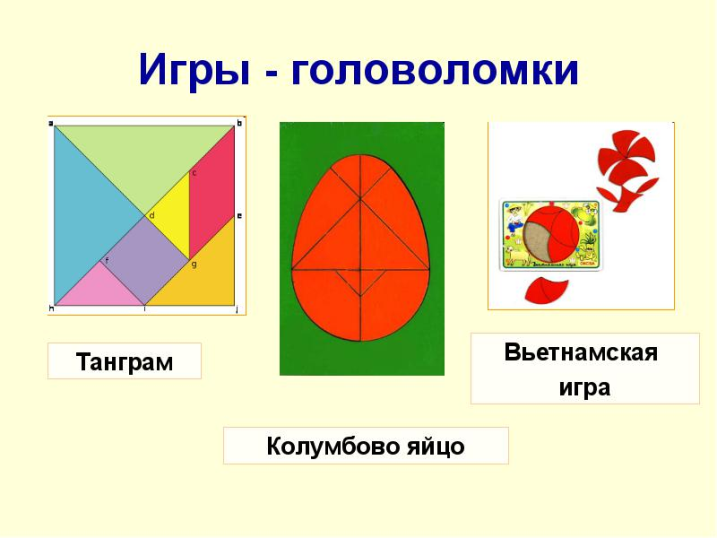 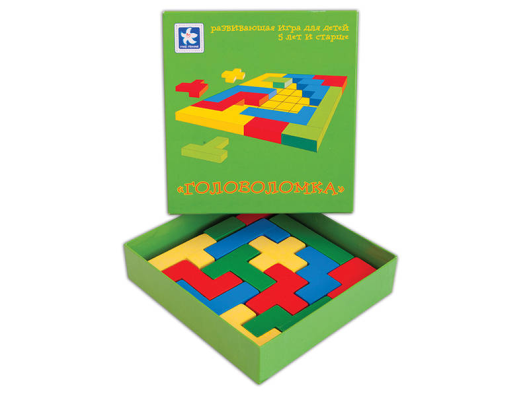 Воспитывают у детей познавательный интерес, склонность к риску, желание и умение учиться.Схемы (иначе называют мнемотаблицами), пиктограммы, пооперационные карты, алгоритмы  и таблицы, модели.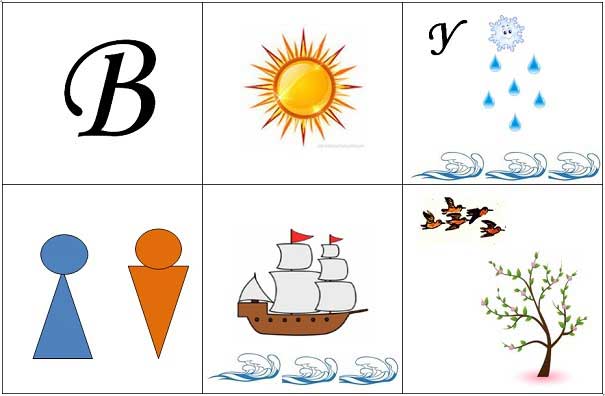 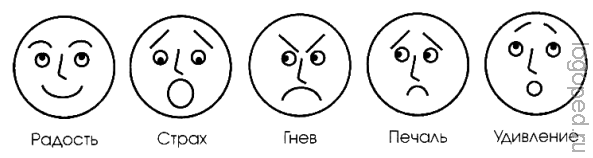 Развивается речь, пополняется словарный запас, дети учатся преобразовывать образы в символы, развивается память, внимание, мелкая моторика.Разрезные картинки.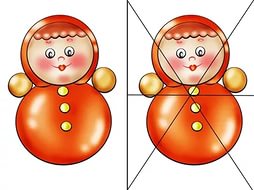 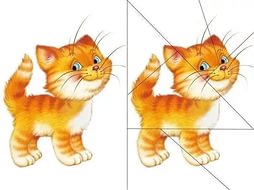 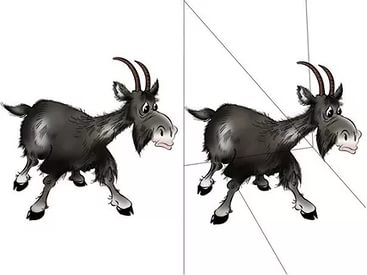 В процессе закладываются основы комбинаторики, ребенок учится синтезировать из частей,  создавая целое; активно развивается речь.Алгоритмы 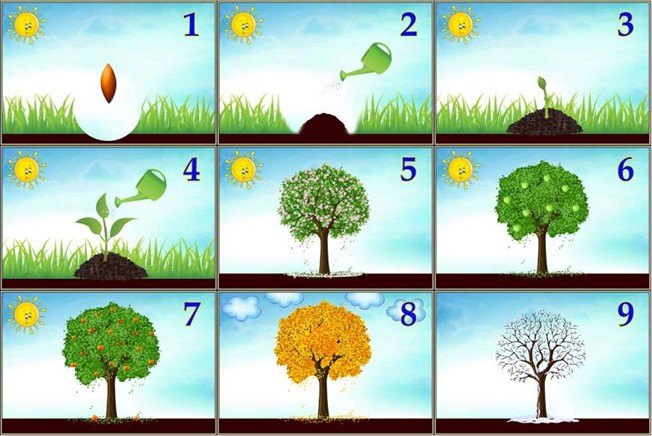 Развивается логичность в детских суждениях, алгоритм является инструментом в руках педагога в организации деятельности детей.Макет.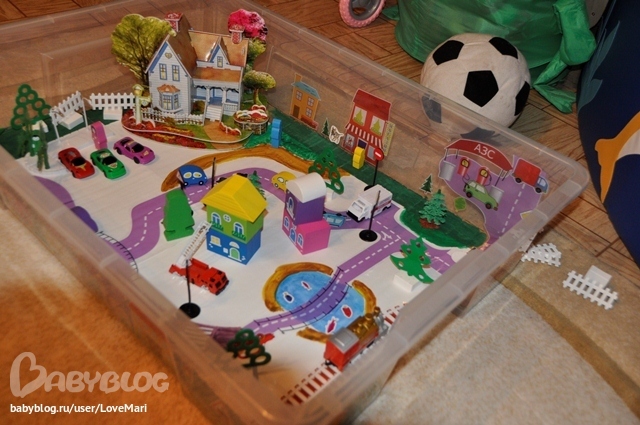 Макет наполняется различным предметным материалом, создается возможная воображаемая ситуация.Игры из подручного материала.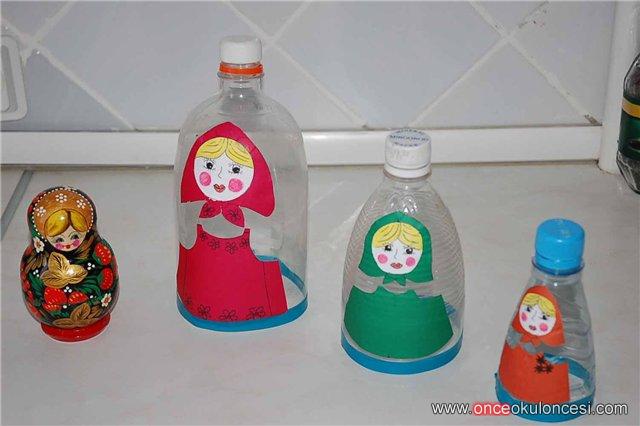 Хороши использовать в самостоятельной деятельности.Примеры игровых ситуаций в возрастных  группах.Тема «Посуда»  - II младшая группаПредварительная работа.Рассматривание посуды, изображение ;сюжетно-ролевая игра «Семья» ( «Приготовим обед», «Чаепитие», «Накормим кукол»); чтение книжки К.Чуковского «Федорино горе»Игра. Разрезные картинки.Цель: развивать логическое мышление, мелкую моторику, умение из частей составлять целое, называть получившийся предмет.Моделирующая ситуация. На столе разложены части разрезных картинок вперемешку.Стимулирующая деятельность педагога:Задание: -Собери правильно.Вопросы: -Что получилось?Средняя группа.Тема «Посуда» Предварительная работа.Рассматривание посуды, изображение ; сюжетно-ролевая игра «Семья» ( «Приготовим обед», «Чаепитие», «Накормим кукол»); чтение книжки К.Чуковского «Федорино горе»Игра 1. Разрезные картинки.Цель: развивать логическое мышление, мелкую моторику, умение из частей составлять целое, называть получившийся предмет.Моделирующая ситуация. На столе разложены части разрезных картинок вперемешку.Стимулирующая деятельность педагога:Задание: -Собери правильноВопросы: -Что получилось?Моделирование развивающих ситуаций в работе с игровым панно для детей старшего возраста.Игровое мобильное панно «Как солнце влияет на живую природу»Цель: установить зависимость жизни живой природы от тепла и света.Панно создавали дети сами в совместной деятельности: вырезали детали, рисовали элементы, фон, приклеивали, фиксировали двухсторонний скотч на деталях.Моделирующая ситуация для самостоятельной деятельности детей: педагог или ребенок удаляет с панно отдельные элементы или добавляет новые. Задача играющих -решить проблему.Проблема. Если нет солнца, что происходит? Становится холодно, птицы улетают, люди одеваются теплее, животные прячутся, деревья сбрасывают листву и т.д. Дети дорисовывают нужное, меняют местами, убирают лишнее.Подготовительная группа.Тема: «Загрязнение окружающей среды».Цель: создавать условия для формирования у детей ответственного отношения к окружающему миру.Задачи: Развивать у детей желание экспериментировать, наблюдать, формировать интерес к окружающему миру и явлениям.Развивать самостоятельность, мышление, умение решать проблемы, объективно оценивать себя.В группе реализовывался проект «Загрязнение окружающей среды», который возник из потребностей детей. Детей взволновал мусор на улицах весной, грязная вода в реке, эти вопросы обсуждались в группе. Использовался метод 3-х вопросов. Дети хотели узнать: что надо сделать,чтобы воздух стал чистым, не загрязняли воду, как объяснить людям, чтобы они не загрязняли природу. Для самостоятельной деятельности детей были подобраны задания.Моделирующая ситуация.В течение недели на столах на утренний прием выкладываются задания для детей. На мольберте висит объявление: «Объявляется прием в клуб «Юный эколог. Условия приема: выполнить 5 разных заданий. Членам клуба вручается значок «Юный эколог».Задания:1.Реши кроссворд или ребус.2. Реши проблему, найди правильный ответ.3. Нарисуй запрещающий знак.4. Выложи слово из букв :воздух, земля, вода, солнце. Напиши слово сам.5. Собери Красную и Черную книгу.6. Измерь и запиши размер листиков на веточках.7. Реши и запиши. В течение недели дети выполняли разные задания по выбору. Самостоятельно вели учет выполненных заданий. На утреннем общем круге дети рассказывали о своих трудностях, успехах. Кто выполнил 5 заданий-получал значок «Юный эколог».Мониторинг результативности самостоятельной деятельности детей отслеживается через наблюдения. Проведение мониторинга намечается за начало и конец учебного года. Мониторинг осуществляется по критериям.Таблица №5Пояснение к таблице  №5.Критерии мониторинга:Проявление интереса к самостоятельной деятельности;Проявление инициативы, умений в постановке задач;Умение выбирать способы реализации задуманного;Умение реализовать цели (доводить дело до конца);Умение дать оценку своей деятельности (как получилось).На основе совокупности критериев определены уровни проявления самостоятельности: Таблица №6.Пояснения к таблице №6.Низкий уровень:испытывает существенные трудности-дети данной группы отличаются неумением ставитьцель и осуществлять элементарное планирование, неумением «читать»пооперационную карту, схему, план и др., начатое дело до конца без практической помощи взрослого не доводят. Эти дети не замечают своих ошибок, не способны критически оценить результаты деятельности. Инициативу и творчество не проявляют, деятельность носит репродуктивный характер.Средний уровень:справляется с незначительной помощью, поддержкой -дети этого уровня цель ставят, пытаются осуществить элементарное планирование, но четко не представляют конечный результат. Они отличаются недостаточнойсформированностьюумений «читать» пооперационную карту, схему, план и др. Настойчивость проявляют, но при неудачах быстро теряют интерес к деятельности. При выполнении задания часто обращаются к взрослому для того, чтобы утвердиться в правильности выполнения способов своей деятельности. Общий характер деятельности репродуктивно-творческий.Высокий уровень:проявляют полную самостоятельность -дети этого уровня умеют осознанно действовать: ставят цель, осуществляют элементарное планирование, получают результат, адекватный цели. Они умеют «читать» технологическую карту, схему, план и др., начатое дело доводят до конца без помощи со стороны настойчивость. Эти дети способны к самоконтролю и критической оценке своей деятельности, вносят элементы новизны и оригинальности.Предоставляя детям самостоятельно действовать, создавая условия для самостоятельной деятельности и поддерживая ее, мы развиваем основные структурные элементы личности: направленность-развитие интересов, стремлений, желаний, потребностей,опыт-умения, навыки, психические аспекты-внимание, воля, чувства, память, мышление, творчество-в любой момент деятельности, если она свободна,самосознание-достижение определѐнной меры самопознания и уровня самоуважения, самооценку-умение сравнивать себя с другими людьми, умение строить взаимоотношения с окружающимина основе сотрудничества и взаимопонимания, готовность принять их привычки, обычаи, взгляды такими, какие они есть, учиться обдумывать свои действия, планировать деятельность, что является основными задачами социально - коммуникативного развития.Таблица №5Диаграмма по результатам самостоятельной деятельности  по возрастным параллелям на начало 2015 – 2016 учебного года.Таблица №6	Уровни проявления самостоятельности по возрастным параллелям на начало 2015 – 2016 учебного  года в МБДОУ – д/с «Звездочка».Таблица №4Таблица №3При моделировании развивающих ситуаций, дошкольники учатся:Таблица №2	Таблица №1Список использованных источников:http://refoteka.ru/r-138044.htmlhttp://xreferat.com/71/529-1-formirovanie-u-doshkol-nikov-samostoyatel-nosti.htmlhttp://kopilkaurokov.ru/doshkolnoeobrazovanie/prochee/formirovaniie-u-dietiei-doshkol-nogho-vozrasta-pozitivnykh-ustanovok-k-razlichnym-vidam-truda-i-tvorchiestva413210, Саратовская область, Советский район, р.п. Степноеул.50 лет Победы, д.7тел. 8(84566)  5 05 77сайт:  http://starsov.ucoz.ru/эл.адрес: douzvyozdochka@mail.ruВозрастные группыВсего дошкольниковВысокий уровень%Средний уровень%Низкий уровень%II младшие группы682029446546Средние группы43327492125Старшие группы895764142589Подготовительная группа2220912900итого222129587123146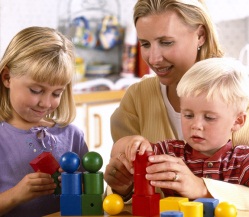 Положительные отношениясо взрослыми или детьми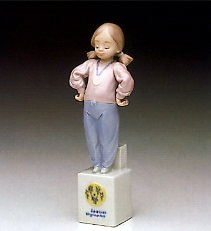 самоутверждение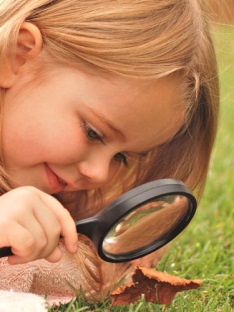 Познавательный мотив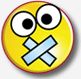 Тайна, сюрпризНовизна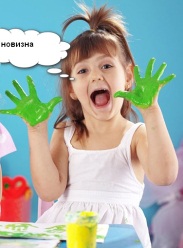 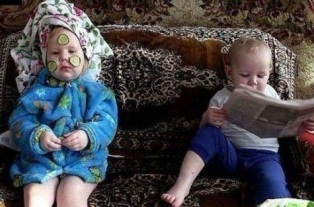 Интерес к деятельности взрослых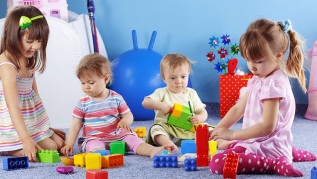 Игровые мотивы Сопричастность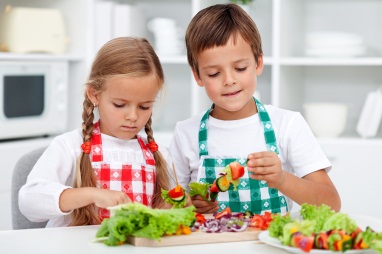 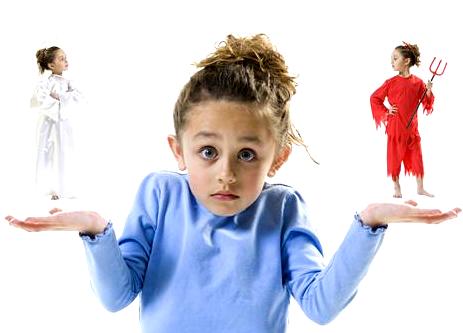 Нравственные мотивы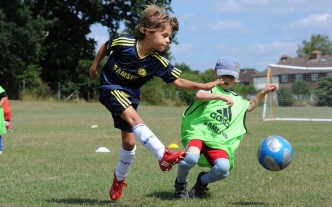 Мотивы соревнования